SPOZNAVANJE OKOLJA, 3. TEDENČETRTEK, 2. 4. 2020UČNA TEMA: Pomlad 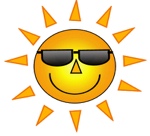 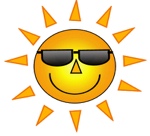 Veliko si se že naučil-a o pomladi. Danes pa boš nekaj tega, kar že veš, zapisal-a v zvezek. Odpri zvezek za spoznavanje okolja, napiši naslov POMLAD (in datum) ter besedilo zapisano spodaj, najprej preberi. Potem besedilo prepiši v zvezek za spoznavanje okolja. Piši s tiskanimi črkami.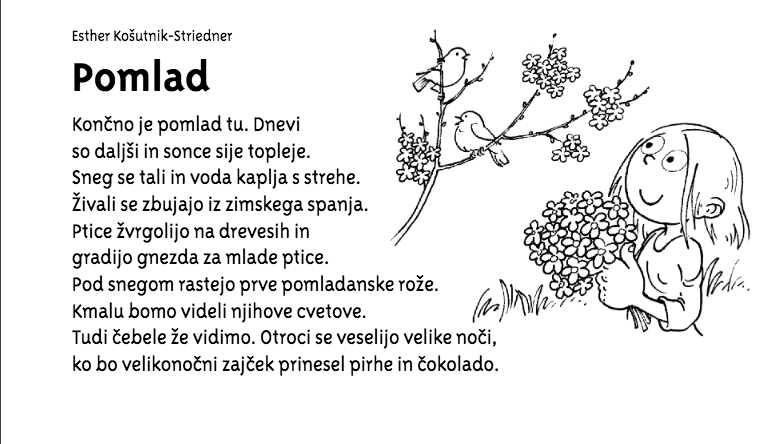 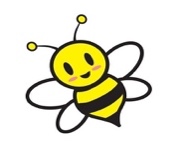 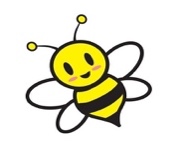 Hitri in vedoželjni, lahko naredijo še naslednjo nalogo.Odpri spletno stran interaktivne-vaje, spoznavanje okolja, letni časi: pomlad, zaviti kviz. Ali klikni na tole povezavohttps://www.digipuzzle.net/digipuzzle/spring/puzzles/bogglequiz_si.htm?language=slovenian&linkback=../../../education/spring/index.htm